Via Mamma Bella, 11, 73012 Campi Salentina (LECCE),  email: info@oasimammabella.itSito web: www.oasimammabella.it .  Tel. e Fax 0832/791012COMUNITA’ EDUCATIVA “ GABBIANI”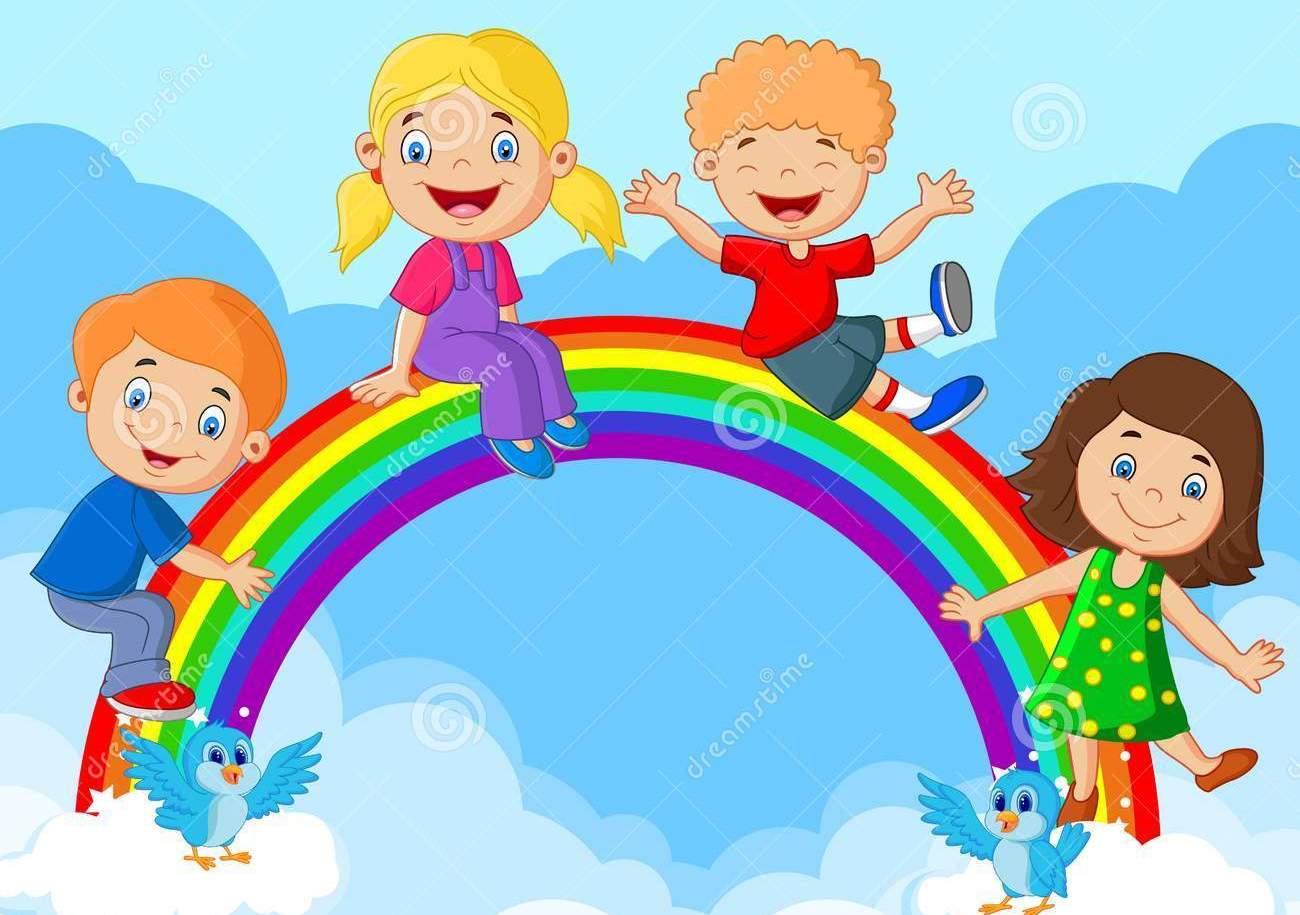 INDICEINDICE ……………………………………………………………………………………………………………………….. pag 1PRINCIPI E FINALITA’ GENERALI DEL SERVIZIO………………………………………….pag 2ATTIVITA’ PROGRAMMATE…………………………………………………………………………………….pag  3IL PERSONALE …………………………………………………………………………………………………………….pag 3VOLONTARIATO, ATTIVITA’ DI TIROCINIO E SERVIZIO CIVILE ………….pag 4ORGANIZZAZIONE DELLA GIORNATA …………………………………………………………........pag 4ORGANIZZAZIONE DEI GIORNI FESTIVI ………………………………………………………pag 5DESTINATARI ……………………………………………………………………………………………………………pag 5REQUISITI PER L’AMMISSIONE ……………………………………………………………………….. pag 5DIMISSIONI ……………………………………………………………………………………………………………...pag 6 COSTI DI FRUIZIONE DEL SERVIZIO ………………………………………………………………pag 7DIRITTI E DOVERI DEGLI UTENTI ……………………………………………………………………pag  7TUTELA DEGLI UTENTI: SUGGERUMENTI E RECLAMI……………………………….pag  8RICETTIVITA’  E CONTATTI………………………………………………………………………………… pag  9ALLEGATO A………………………………………………………………………………………………………………..pag 10Principi e Finalità Generali del Servizio I principi su cui si basa la Comunità educativa “Gabbiani” sono coerenti con quelli previsti dalle leggi vigenti (legge quadro 328 del 2000, legge regionale 19 del 2006, regolamento regionale n°4 2007) . La comunità è una struttura di prevenzione aperta a tutti i minori ( residenti nel Territorio e Comuni limitrofi) che, attraverso la realizzazione di un programma di attività e servizi socio-educativi, culturali, ricreativi e sportivi, mira in particolare al recupero dei minori con problemi di socializzazione e/o sono esposti al rischio di emarginazione e/o di devianza. Inoltre il centro offre sostegno, e supporto alle famiglie e opera in stretto collegamento con i Servizi Sociali dei Comuni e con le Istituzioni Scolastiche .La Comunità  “Gabbiani” opera in stretta collaborazione con i Servizi Socio-Sanitari, le realtà culturali, formative e di socializzazione del territorio, utilizzando modalità operative basate sull’integrazione sociale, al fine di prevenire e recuperare forme di disagio e di devianza minorile attraverso un percorso educativo, di sostegno e di orientamento orientato alle seguenti finalità: potenziare e rafforzare la relazione con gli adulti;  rafforzare il processo esperienziale di crescita;  sostenere la capacità creativa e progettuale; prevenire la dispersione scolastica e forme di disagio adolescenziale;  promuovere la collaborazione tra tutte le realtà educative del territoriosostenere l’apprendimento scolastico promuovendo le capacità dei minori e favorendo il lavoro di gruppo.I principi che sostengono  dei Servizi della Comunità sono quelli espressi sia nella Costituzione della Repubblica che nella “Convenzione Internazionale per i diritti dell’infanzia e dell’adolescenza”.Tale Carta dei Servizi si basa sui principi di uguaglianza, imparzialità, partecipazione, diritto all’ascolto, ma soprattutto si ispira al totale rispetto del minore, considerando quest’ultimo e la famiglia il focus degli interventi educativi.ATTIVITA’ PROGRAMMATELa comunità il “Gabbiani”  è organizzata in spazi differenziati per rispondere ai bisogni dei diversi utenti, ai loro ritmi di vita, alla necessità di riferimenti fisici stabili, all’esigenza di diversificazione individuale e di gruppo. Attenzione privilegiata è dedicata all’inserimento del minore nel contesto comunitario e in quello territoriale.Le attività previste dal progetto della Comunità sono finalizzate al raggiungimento degli obiettivi individuati nei progetti educativi personalizzati e possono essere relative alle seguenti aree:minore in relazione a se stesso : condivisione e attuazione del progetto educativo ,colloqui minore in relazione al gruppo: attività di socializzazione e di integrazione attraverso laboratori minore in relazione alla scuola : sostegno didattico, attività di potenziamento e orientamento scolastico e formativo;minore in relazione alla famiglia : colloqui, incontri di sostegno minore in relazione al contesto sociale : inserimenti in attività sportive o ricreative nelle strutture del territorio. IL PERSONALETutto il personale possiede i titoli accademici e la professionalità consolidata nel settore di propria competenza professionale e  svolge il proprio lavoro in sintonia con le linee del progetto educativo e si impegna ad instaurare rapporti positivi con i minori, le famiglie e il territorio. Lo stesso partecipa a momenti formativi. In particolare :Il Coordinatore, oltre ad esser il referente organizzativo, esplica la funzione di mediatore tra la comunità  ed i sistemi esterni per i rapporti generali sul servizio offerto.Lo Psicologo segue il processo di crescita dei minori accolti, intervenendo sugli aspetti emotivo-cognitivi degli stessi.Agli Educatori Professionali, oltre alla cura dei minori all’organizzazione e alla conduzione quotidiana della Comunità , spetta l’osservazione e la cura dei rapporti con le famiglie dei minori stessi, secondo quanto concertato dal coordinatore  e dallo psicologo.Volontariato, Attività di Tirocinio e Servizio Civile La comunità prevede:  collaborazione con associazioni di volontariato;  collaborazione con le Scuole professionali per i servizi sociali per realizzare percorsi di stage;  convenzioni con l’ Università degli Studi di Lecce, Enti di Ricerca, Enti e istituzioni varie  servizio civile.Organizzazione della giornataEssendo una struttura a dimensione familiare, per il centro residenziale non si ritiene opportuno stabilire degli orari rigidi di gestione della giornata. Con una certa approsimazione possono essere indicati alcuni momenti della giornata.Orientativamente l’orario di una giornta tipo  è il seguente:ore 6:30- 7,20 : sveglia. Riordino, igiene personale, colazioneore 7:45 : uscita per la scuolaore 9:30 ( solo la domenica ) : ascolto, facoltativo,  della S. Messa nella chiesa dell’Oasi “Mamma Bella” ore 13:00- 14:00 . pranzo. Riordinoore 14:00-15-00 : Gioco-riposoore 15:00- 18:00: Compiti stacco per la merenda ore 18:00-19:30: Attività  sportive–ludiche, ricreative .ore 19:30-20:30. Cena ore 20:30-22:30: Riposo Organizzazione dei giorni festivi Il primo obiettivo che intendiamo favorire, insieme al servizio sociale, è il reinserimento in famiglia del minore anche per un periodo limitato. Nel caso in cui sia impossibile perseguire tale obiettivo , intendiamo avvalerci della collaborazione di famiglie d’appoggio, che siano disponibili ad occuparsi dei minori durante il fine settimana e le vacanze scolastiche in generale .A chi rimane all’interno della struttura, viene offerta la possibilità di partecipare a momenti ricreativi al di fuori della struttura. Destinatari La comunità educativa “ Gabbiani” accoglie minori fino ad un massimo di 6 ( più 1 per emergenza) di sesso diversi e di età compresa tra i 3 e 18 anni  per i quali si sia reso necessario l’allontanamento temporaneo o definitivo dell’ambito familiare senza limiti di territorialità .REQUISITI PER L’AMMISSIONEAi fini della valutazione per l'inserimento verrà tenuto conto di situazioni oggettive di disagio valutate dal Servizio Sociale Comunale.Sarà data priorità a: condizioni di disagio multifattoriale con segnalazione dal/al Tribunale dei Minorenni per le quali è necessario un periodo di sostegno; assenza significativa e/o inadeguatezza dei genitori, per grave malattia,per problematiche psicologiche-psichiatriche, per lavoro, tali da comportare un disagio per il minore;difficoltà scolastiche e/o relazionali del minore; grave situazione di svantaggio sociale,culturale ambientale e relazionale della famiglia; condizioni economiche disagiate. N.B. Non è permesso l’accesso alla struttura di estranei, cioè di persone al di fuori della cerchia parentale prossima del minore, se non preventivamente autorizzatoSospensioni La sospensione, concordemente definita a tempo dalle parti coinvolte (famiglia, Comunità e comune) potrà avvenire nei seguenti modi:  volontaria: su richiesta della famiglia;  su richiesta del Servizio Sociale inviante;  da parte dell’èquipe psico-socio-educativa motivata da:  mancato o reiterato pagamento privato e/o pubblico;  da gravi situazioni di sopraggiunta incompatibilità del minore con il servizio.Dimissioni Le dimissioni dal Centro avverranno per i seguenti motivi: nel caso in cui il trattamento socio-educativo previsto dalla Comunità Educativa  e disposto da parte dei Servizi Sociali comunali possa risultare non più idoneo alla necessità del minore;  su certificazione del medico specialista qualora siano venuti a mancare le condizioni psico-fisiche necessarie per la convivenza nella  Comunità ;  per sopravvenuta incompatibilità del minore con la struttura;  per la mancanza di condizioni igienico sanitarie che, comprometterebbero la salute degli altri ospiti e degli operatori;  per grave inosservanze del minore e della famiglia della vita comunitaria.COSTI DI FRUIZIONE DEL SERVIZIOLa retta giornaliera è pari a Euro 70,00 pro die . In caso di assenza prolungata oltre i trenta giorni, e certificata con apposita documentazione, la retta sarà pari a Euro 50,00 pro die. Se  il minore non dovesse rientrare nella struttura la stessa rimane fino alla revoca del provvedimento di inserimento. Dati Relativi al Trattamento I dati relativi al trattamento di ciascun minore, preso in carico dalla Comunità , vengono debitamente annotati all’interno di un'unica ed individuale cartella utenteProgetto educativo personalizzato Il progetto personalizzato sul minore verrà elaborato dal Coordinatore in collaborazione con l’équipe multidisciplinare della Comunità  ed eventualmente con gli operatori delle istituzioni coinvolte (Comune, ASL, scuola, etc) in seguito ad un periodo di osservazione del minore.Diritti e Doveri degli UtentiIl rapporto tra la Comunità “ Gabbiani”  e i minori fruitori dello stesso è caratterizzato dalla reciprocità, frutto di vicendevoli diritti e doveri. DIRITTI DEL MINORE  Conoscere tutta l'èquipe di operatori con i quali svolgerà le attività previste nel centro;  Essere tutelato nella propria privacy;  Essere soggetto attivo di interventi educativi individualizzati. DIRITTI DELLA FAMIGLIA  Conoscere tutta l'èquipe di operatori con i quali il minore svolgerà le attività previste nella comunità ;  Ottenere comunicazione delle informazioni che riguardano il minore preso in carico. Conoscere le modalità e le procedure per la presentazione dei reclami da parte degli utenti che sono definite nel Regolamento interno; Per consentire una migliore qualità del servizio, il centro invita i propri utenti e i loro familiari al rispetto di alcuni doveri. DOVERI  Rispetto di tutte le persone operatori, utenti, volontari etc. presenti all'interno del centro;  Rispetto degli ambienti, delle attrezzature e del materiale messo a disposizione dal centro;  Accettazione del Regolamento interno;  Comunicare tempestivamente al centro le eventuali assenze;  Sottoscrizione da parte dei genitori, della modulistica relativa al trattamento dei dati secondo la legge sulla privacy.Tutela degli Utenti: Suggerimenti e Reclami Per rimuovere eventuali disservizi che limitano la possibilità di fruire dei servizi o che violano i principi e gli standard enunciati nella presente Carta, gli utenti e i loro famigliari possono presentare reclamo o indicare suggerimenti. Tali reclami possono essere effettuati utilizzando la specifica scheda (Allegato A della presente Carta dei Servizi) disponibile presso la sede della comunità “Gabbiani” . La scheda può essere consegnata a mano al Coordinatore del Servizio o inoltrata per posta. La struttura, dopo aver preso in considerazioni e analizzato le schede di reclamo, provvede a mettere a conoscenza l'interessato sugli esiti del suo reclamo entro il periodo di tempo più breve possibile e, comunque, entro un massimo di  trenta giorni.Ricettività e ContattiLa Comunità educativa “ Gabbiani”  è una struttura gestita dalla Congregazione delle Figlie Povere di  San Giuseppe Calasanzio nel Comune Campi Salentina . La ricettività del Centro è adeguata per n. 6 utenti ambosessi di età compresa tra i 3 e i 18 anni.Telefono/ Fax – 0832791012                                                                                                                                          Cellulare – 3355309768                                                                                                                                                            email – calasanzianecam1950@libero.it                                                                                                                                    email Pec – mammabellacampi@pec.it                                                                                      Allegato ACOMUNITA’ EDUCATIVA “I GABBIANI”Via Mamma Bella, 1173012 Campi Salentina MODULO SUGGERIMENTI E RECLAMIMODALITA’ DI RISPOSTA (indicare la modalità con la quale si desidera ricevere la risposta)Scritta[ ] telefonica[ ] e-mail[ ]DATI RELATIVI ALL’UTENTE/FAMILIARENome_______________ Cognome___________________ Indirizzo _____________________Tel. _____________________Fax _____________________e-mail ________________________OGGETTO DELLA SEGNALAZIONE------------------------------------------------------------------------------------------------------------------------------------------------------------------------------------------------------------------------------------------------------------------------------------------------------------------------------------------------------------------------------------------------------I dati personali sopraindicati saranno utilizzati solo per i compiti svolti dall’Ufficio e nel pieno rispetto delledisposizioni di legge in materia di privacy.Data____________________                                                                  FIRMA